Żonkil- wydzieranka.Rodzic wspólnie z dzieckiem odrysowuje i wycina kwiat. Na białej kartce dziecko nakleja odrysowanego żonkila i wykonuje wydzierankę, z żółtego papieru kolorowego lub bibuły.           Z brązowego papieru wycinamy prostokąt, na którym będzie rósł żonkil i przyklejamy na dole kartki. Z zielonego papieru tworzymy łodygę, liście i naklejamy. Na koniec bierzemy foremkę do babeczki i naklejamy ją w środku kwiatka, tworząc kielich.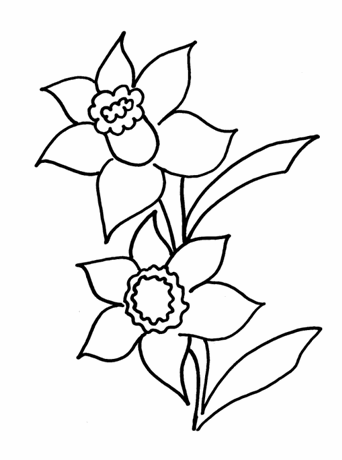 